НАКАЗ22.02.2019    				№  32Про проведення ІX відкритих міських змагань з технічного моделювання серед учнів молодшого  шкільного   вікуНа виконання плану роботи Департаменту освіти на 2019 рік, з метою залучення до технічної творчості учнів молодшого шкільного віку, стимулювання інтелектуального розвитку дітей та задоволення їх потреб у творчій самореалізаціїНАКАЗУЮ:Затвердити:1.1. Умови проведення ІX відкритих міських змагань з технічного моделювання серед учнів молодшого шкільного віку (далі – Змагань) (додаток 1).1.2. Склад оргкомітету Змагань (додаток 2).1.3. Склад журі Змагань (додаток 3).Оргкомітету Змагань:2.1. Провести Змагання на базі Станції юних техніків № 3 Харківської міської ради.23.03.20192.2. Здійснити нагородження переможців Змагань. 23.03.2019Науково-методичному педагогічному центру Департаменту освіти Харківської міської ради (Дулова А.С.) здійснити організаційно-методичне забезпечення проведення Змагань.Управлінням освіти адміністрацій районів Харківської міської ради, директору Харківського Палацу дитячої та юнацької творчості Харківської міської ради Харківської області Боровській С.В:4.1. Довести інформацію щодо проведення Змагань до педагогічних працівників та учнів підпорядкованих закладів позашкільної освіти.До 02.03.20194.2. Сприяти участі команд закладів позашкільної освіти у Змаганнях.23.03.20195. Директорам закладів позашкільної освіти надати до Станції юних техніків № 3 Харківської міської ради заявки на участь Змаганнях відповідно до Умов проведення.До 17.03.2019 Директору Станції юних техніків № 3 Харківської міської ради Молостовій М.М.:6.1. Створити умови для проведення Змагань.23.03.20196.2. Провести консультативну нараду з керівниками гуртків закладів позашкільної освіти – представниками команд щодо організації Змагань.06.03.2019 об 1100Методисту Науково-методичного педагогічного центру Войтенко Є.О. розмістити цей наказ на сайті Департаменту освіти. До 26.02.2019 Контроль за виконанням цього наказу покласти на заступника директора Департаменту освіти Віцько О.В.Директор Департаменту освіти 	О.І. ДеменкоЗ наказом ознайомлені:О.В. ВіцькоА.С. ДуловаЄ.О. ВойтенкоМ.М. МолостоваДзюба 72525152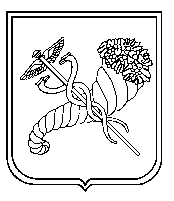 